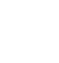 НОВООДЕСЬКА МІСЬКА РАДАМИКОЛАЇВСЬКОЇ ОБЛАСТІ  ВИКОНАВЧИЙ КОМІТЕТР І Ш Е Н Н Я           19 травня 2021                                м. Нова Одеса                        №  58Про затвердження розрахунку різниці втарифах на житлово - комунальні послугипо КП "Новоодеський міський водоканал" Відповідно до статті 30 Закону України  “Про місцеве самоврядування в Україні”,  статті 31 Закону України "Про житлово - комунальні послуги", статті 9 Закону України "Про ціни та ціноутворення" та рішення Новоодеської міської ради від 26 лютого 2021 року № 4 "Про затвердження Програми відшкодування різниці в тарифах комунальному підприємству "Новоодеський міський водоканал" на житлово - комунальні послуги для населення на 2021 рік ", виконавчий комітет міської радиВИРІШИВ:1. Затвердити розрахунок різниці в тарифах на житлово - комунальні послуги по комунальному підприємству "Новоодеський міський водоканал" за  квітень 2021 року  сумі 119100,0 (сто дев'ятнадцять тисяч сто грн. 00 коп.) грн. (згідно додатку).2. Начальнику відділу бухгалтерського обліку та звітності Ярковій О.М. здійснити виплату  різниці в тарифах на житлово - комунальні послуги  комунальному підприємству "Новоодеський міський водоканал" за квітень 2021 року в  сумі 119100,0 (сто дев'ятнадцять тисяч сто грн. 00 коп.) грн. 3. Контроль за виконанням даного рішення покласти на заступника міського голови       Злу С.Л. Міський голова                                                                                  Олександр ПОЛЯКОВЗАТВЕРДЖЕНОрішення виконавчого комітетуНовоодеської міської радивід 19.05.2021 року № 58Розрахунок різниці в тарифах на житлово - комунальні послугипо комунальному підприємству "Новоодеський міський водоканал"(код ЄДРПОУ  36514389)  за квітень 2021 рокуКерівник підприємства                  _________               Олександр Савченко    Головний бухгалтер                        _________               Світлана  Косюга М.П.ПеріодФактичні нарахування згідно із  затвердженими для населення тарифами, куб.м./грн. Фактичні витрати з   надання послуг для населення(повна собівартість),грн.Різниця між фактичними витратами та  фактичними нарахування, грн. Сума, що відшкодована за попередній період, грн.Обсяг заборгованості по різниці в тарифах, грн. Січень - квітень2021 року34797/521955,0939519,0417564,0298464,0119100,0